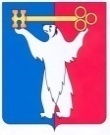 АДМИНИСТРАЦИЯ ГОРОДА НОРИЛЬСКАКРАСНОЯРСКОГО КРАЯРАСПОРЯЖЕНИЕ05.05.2021	    г.Норильск	         № 2189О внесении изменений в распоряжение Администрации города Норильска от 19.07.2013 № 3864Руководствуясь Порядком разработки, утверждения, реализации и проведения оценки эффективности реализации муниципальных программ на территории муниципального образования город Норильск, утвержденным постановлением Администрации города Норильска от 30.06.2014 № 372, на основании решения Норильского городского Совета депутатов от 23.03.2021          № 27/5-609 «Об утверждении структуры Администрации города Норильска»,Внести в Перечень муниципальных программ, реализуемых на территории муниципального образования город Норильск, утвержденный распоряжением Администрации города Норильска от 19.07.2013 № 3864 (далее – Перечень МП), следующие изменения:В графе «Ответственный исполнитель (разработчик)/соисполнитель муниципальной программы» Перечня МП:В строках 15, 15.1, 15.2, 15.3 слова «Управление по спорту Администрации города Норильска» заменить словами «Администрация города Норильска (Управление по взаимодействию с общественными организациями и молодежной политике Администрации города Норильска)».В строках 15.4, 15.5 слова «Управление административной практики» заменить словами «Управление по взаимодействию с общественными организациями и молодежной политике».Разместить настоящее распоряжение на официальном сайте муниципального образования город Норильск.Глава города Норильска                                                                                      Д.В. Карасев